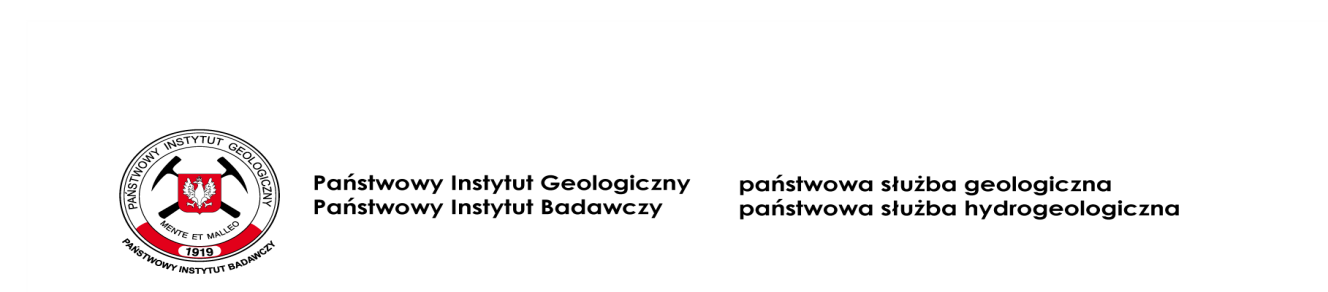 OŚWIADCZENIE OFERENTAOdpowiadając na ogłoszenie w sprawie przetargu na sprzedaż zbędnych środków trwałych PIG-PIB, oświadczam, że:1. 	Oświadczam, że z uwagi na zastany i znany mi stan techniczny i prawny przedmiotów przetargu tj. (wpisać numer/y rejestracyjny/e środków trwałych)………………………………………………………………………………………………. ……………………………………………………………………………………………………………………………………………………………………….…………………………………………………………………………………………………………………………………………………., w przypadku zakupu pojazdu/ów, nie będę zgłaszał/a roszczeń wobec Państwowego Instytutu Geologicznego Państwowego Instytutu Badawczego z tytułu nakładów poniesionych na ich naprawę. 2. 	Oświadczam, że wszelkie dane zawarte formularzu ofertowym odpowiadają rzeczywistości i złożone zostały przeze mnie zgodnie z prawdą.3.	Posiadam świadomość, iż formularz ofertowy wypełniony nieprawidłowo, bez wymaganych dokumentów lub posiadający inne braki formalne, nie zostanie rozpatrzony.4.	Zostałem poinformowany/ana, że administratorem danych osobowych jest Państwowy Instytut Geologiczny – Państwowy Instytut Badawczy z siedzibą w Warszawie (00-975), ul. Rakowiecka 4. Dane kontaktowe Inspektora Ochrony Danych: iod@pgi.gov.pl . Dane osobowe są przetwarzane w celu przeprowadzenia pisemnego przetargu na sprzedaż środków trwałych PIG-PIB na podstawie art. 6 ust. 1 a) i c) rozporządzeniaParlamentu Europejskiego i Radu (UE) 2016/679 (RODO) i mogą zostać udostępnione podmiotom nadzorującym i kontrolującym PIG-PIB, nie będą natomiast przekazywane innym odbiorcom, organizacji międzynarodowej czy do państw trzecich. Dane osobowe w celu zawarcia lub wykonania umowy oraz wypełnienia prawnego Administratora będą przechowywane przez okres obowiązywania umowy, a po jego upływie przez okres niezbędny do wypełnienia obowiązku prawnego Administratora wynikającego, np. z przepisów podatkowych, rachunkowych lub związanych z realizacją zobowiązań sprawozdawczych. Dane osobowe można sprostować, usunąć, ograniczyć przetwarzanie, przenieść, wnieść sprzeciw. Oferent ma prawo do dostępu do swoich danych osobowych, prawo do cofnięcia zgody w dowolnym momencie oraz wniesienia skargi do Prezesa Urzędu Ochrony Danych Osobowych. Podanie danych osobowych jest dobrowolne, wynika z przepisów, ich niepodanie będzie skutkowało brakiem możliwości realizowania umowy. Na podstawie danych osobowych nie są podejmowane zautomatyzowane decyzje, w tym nie stosuję się do profilowania. Zostałem też poinformowany, /na, że informacja ta obejmuje wyłącznie przetwarzanie danych osobowych osób trzecich.Miejscowość data ……………………………………………….Imię i nazwisko …………………………………………           podpis……………………………………………………………….Nazwa przedsiębiorstwa  ……………………………………………….Osoby uprawnione do reprezentacji (imię nazwisko)……………………………………………………………         podpis………………………………………………………………………………………………………………………………………         podpis………………………………………………………………………………………………………………………………………         podpis…………………………………………………………………………..